Cardiology Consults Rotation:General goals: The goal of the inpatient cardiology consult rotation is to train fellows in the care of inpatients with a variety of cardiovascular conditions and medical comorbidities.  Fellows will be expected to lead and educate a team of housestaff and students as well as collaborate with the primary services by communicating their findings in a clear and timely manner.  Fellows will also be expected to interact professionally with patients, families, and all members of the cardiology consult team.Objectives:1st year fellow (1-2 months): -Perform complete history and physical exam, refining aspects of the cardiovascular exam. -Recognize the differential diagnosis of chest pain and determine appropriate diagnostic work up.-Integrate information from diagnostic testing to optimize patient care.-Interpret electrocardiograms accurately, particularly for patients with possible acute coronary syndrome and arrhythmias.-Formulate differential diagnosis as well as detailed assessment and plan, with attending supervision.-Review indications for cardiac testing, including stress testing, echocardiography (transthoracic and transesophageal), coronary angiography, CT, and MRI.-Execute appropriate triage of patients, including identification of high-risk patients that may require immediate intervention or transfer to higher level of care.-Review evidence and guidelines pertaining to consult questions.-Recognize own limits of knowledge and seek help appropriately.-Receive consult requests courteously and render consults in a timely fashion.-Accept responsibility for communication between teams and prompt documentation.-Effectively communicate findings in a timely manner both by speaking with a member of the referring team and documenting findings in a progress note.-Effectively communicate with patients and their families about patient’s condition, plan of care, and prognosis, initially with assistance from the supervising attending.-Engage in education of residents and students on the consult team as well as the referring teams.2nd-3rd year fellow (3-4 months): In addition to the above,-Formulate differential diagnosis as well as detailed assessment and plan independently.-Manage patients with a wide variety of cardiovascular conditions including but not limited to possible acute coronary syndrome, congestive heart failure, arrhythmias, syncope, infective endocarditis, valvular heart disease, pericardial disease, and peripheral vascular disease.-Lead the consult team by assuming primary responsibility for patient care, triaging, communicating findings with referring teams and patients/families, and educating housestaff and students.-Independently conduct discussions with patients and families regarding patient’s condition, plan of care, and prognosis, and recognize indications for palliative care.-Participate in successful transition of care from inpatient to outpatient setting.-Apply guidelines and evidence-based medicine consistently.Attending responsibilities: (program specific)Suggested reading:Hurst’s the Heart; Valentin Fuster et al.Braunwald’s Heart Disease; Douglas P. Zipes, et al.ACC/AHA Clinical Practice Guidelines (https://www.acc.org/guidelines)Evaluation of trainee: (program specific)Evaluation of rotation: (program specific)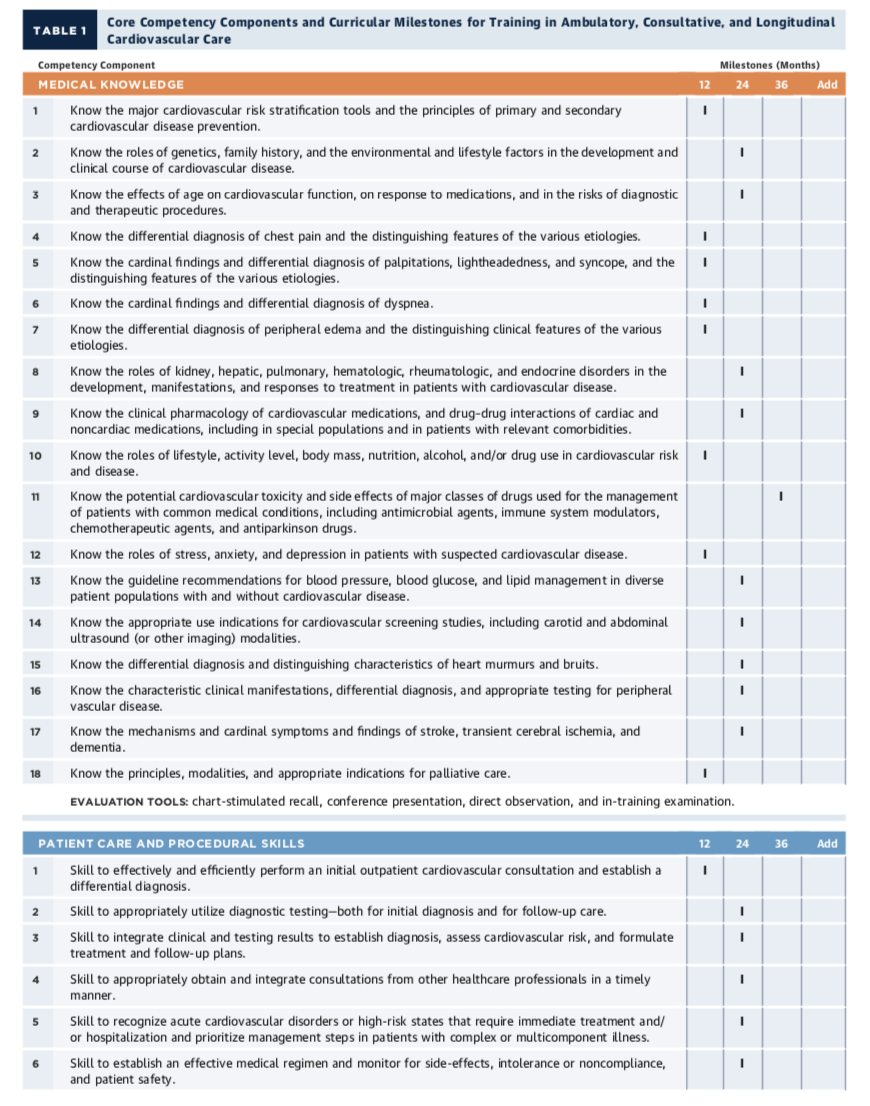 ACC 2015 Core Cardiovascular Training Statement (COCATS 4). J Am Coll Cardiol. 2015;65:1721-1906.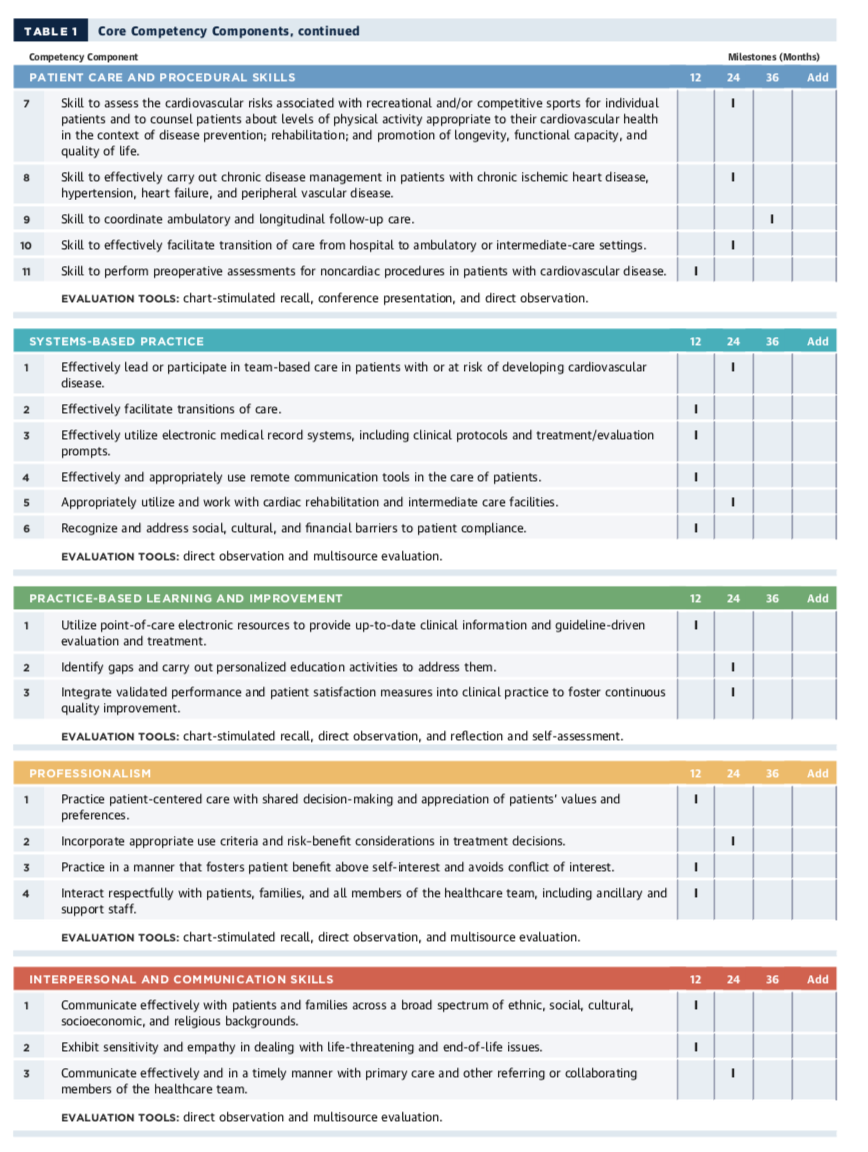 